
Travel Itinerary 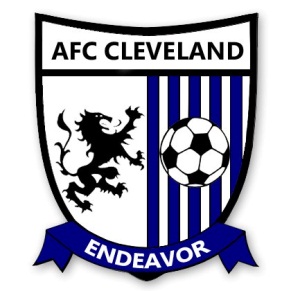 AFC Cleveland @ Erie Commodores Gus Anderson Field McDowell High School3580 W 38th Street – Erie, PA 16506Saturday, May 30, 2015Kickoff: 7:00 pm Time		Activity							2:30 PM   	Arrive / Load Bus for Departure3:00 PM	Pickup 1: Bleachers Sports Grill6855 Ridge Road, Cleveland, OH 44129	3:45 PM	Pickup 2: Dicks Sporting Goods Legacy Village5:00 PM	Arrive at Field7:00 PM	Kick-Off9:30 PM	Estimated Departure time